REČENICA – PROVERAIME:__________________________________  DATUM:_______________________1. SPOJI CRTOM REČI SUPROTNOG ZNAČENJA.	ZNAM			NISAM	MOGU			NEMAM	IMAM			NEĆU	JESAM			NE  ZNAM	HOĆU			NE  MOGU						        5B/_______2. PRONAĐI SKRIVENE REČENICE I NAPIŠI IH PRAVILNO NA LINIJE.Neznamnekolikozadataka. ______________________________________________________Nemogutipomoći!	__________________________________________________________Zarnismotovećčuli?	___________________________________________________        3B/______3. SPOJI REČENICE.U četvrtak				je naš drugi dom.Uskoro					idemo u Aranđelovac.Posadili 				učiteljicine pčelice.				Naša škola 				je priredba povodom Dana škole.Mi učenici smo			smo cveće u našoj učionici.				    5B/______4.  NA OSNOVU DATE SLIKE SASTAVI I  NAPIŠI TRI REČENICE PISANIM SLOVIMA.								3B/______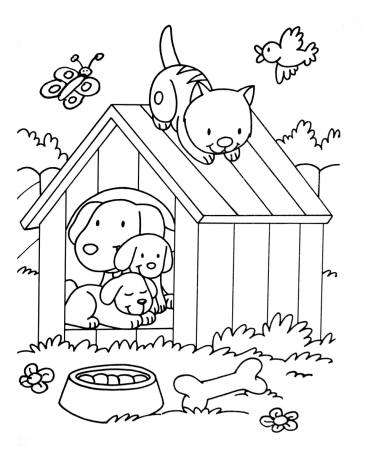 